Skarb Państwa Państwowe Gospodarstwo Leśne Lasy Państwowe 
Nadleśnictwo Borki,
11-612 Kruklanki, ul. Dworcowa 8AKruklanki, dnia  07 grudnia 2021 r.SPECYFIKACJA  WARUNKÓW  ZAMÓWIENIAw postępowaniu o zamówienie publiczne przeprowadzane w trybie podstawowym  o wartości poniżej 139 000 euro, o nazwie „Kompleksowa ochrona żubra w Polsce – koszty wyłożonej karmy dla żubrów  w 2021 r. - V” Oznaczenie postępowania przez Zamawiającego: SA.270.91.2021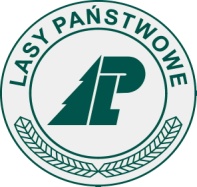 ZATWIERDZAM :Rozdział I- Informacja o Zamawiającym I.1. Zamawiający:Skarb Państwa Państwowe Gospodarstwo Leśne Lasy Państwowe Nadleśnictwo Borki reprezentowane przez Nadleśniczego Adama  MorkoI.2.Dane teleadresowe Siedziba Nadleśnictwa:ul. Dworcowa 8A11-612 KruklankiNIP  845-000-65-50REGON  790504881tel. +48 87 4217045fax + 48 87 4217053e-mail: borki@bialystok.lasy.gov.plURL: www.bialystok.lasy.gov.pl/web/borkiStrona internetowa postępowania: https://platformazakupowa.pl/pn/lasy_borkiGodziny urzędowania 7:15 – 15:15 (od poniedziałku do piątku)Rozdział II. Tryb udzielenia zamówieniaPostępowanie  o  udzielenie  zamówienia  publicznego  prowadzone  jest  w  trybie  podstawowym  o  wartości  szacunkowej  nieprzekraczającej  kwoty 139 000 euro określonej  w przepisach  wydanych  na  podstawie  art. 3 ust. 1 i 2 ustawy z dn. 11.09.2019 r. Prawo  zamówień  publicznych (Dz.U. z 2021 r. poz. 1129 ze zm.) - zwanej dalej ustawą Pzp.Rodzaj zamówienia: dostawa karmy (buraków pastewnych) dla żubrów.Postępowanie jest prowadzone zgodnie z zasadami tzw. „procedury odwróconej” – wg art. 139 ust. 1 Pzp. Zamawiający najpierw dokona oceny ofert, a następnie zbada, czy wykonawca, którego oferta została oceniona jako najkorzystniejsza, nie podlega wykluczeniu oraz spełnia warunki udziału w postępowaniu.Rozdział III Opis przedmiotu zamówienia III.1.  Opis przedmiotu zamówienia  Przedmiotem zamówienia jest dostawa buraków pastewnych - kod cpv 03221222-8 w ilości 77 ton.       Wymagania szczegółowe:- Buraki powinny być zebrane jesienią br. przed pierwszymi przymrozkami i dostarczone do miejscowości Wolisko (Gm. Kruklanki, powiat Giżycko).Dowóz buraków i rozładunek do piwnic – staraniem i kosztem wykonawcy.      III.2. Oferty częściowe i wariantowe1) Zamawiający nie dopuszcza składania ofert częściowych. 2) Zamawiający nie dopuszcza składania ofert wariantowych. III.3  Warunki zapłaty za wykonaną dostawę. 1. Zamawiający oświadcza, że posiada zdolność płatniczą, gwarantującą terminowe regulowanie zobowiązań wobec Wykonawcy. 2. Zapłata za wykonaną dostawę przedmiotu zamówienia nastąpi na podstawie faktury końcowej.3.Zamawiający/Wykonawca, za wykonaną dostawę przedmiotu zamówienia, wystawi fakturę płatną przelewem w terminie do . .  .  dni na konto bankowe wskazane przez wykonawcę w tejże fakturze. Podstawą sporządzenia faktury będzie protokół bezusterkowego odbioru paszy podpisany przez upoważnionych przedstawicieli Stron. 4. Zamawiający, w przypadku opóźnienia płatności, zobowiązany jest do zapłaty odsetek za opóźnienie. 5. Strony umowy w sprawie zamówienia publicznego nie dopuszczają możliwości zmiany cen jednostkowych podanych na formularzu ofertowym stanowiącym załącznik nr 1 do oferty Wykonawcy, przez cały okres trwania umowy. Rozdział IV. Termin wykonania zamówieniaTermin wykonania przedmiotu zamówienia: od podpisania umowy do 30 grudnia 2021 r. Zmiana terminu realizacji zamówienia (przedmiotu umowy) może nastąpić w przypadku  zmiany spowodowanej niekorzystnymi warunkami atmosferycznymi uniemożliwiającymi wykonanie dostawy, w szczególności klęski żywiołowe lub wystąpienie innych zagrożeń, np. uszkodzenie dróg dojazdowych uniemożliwiające  transport paszy.Rozdział V. Warunki udziału w postępowaniu oraz opis sposobu dokonywania oceny spełniania tych warunków.O udzielenie zamówienia publicznego mogą ubiegać się wykonawcy, którzy spełniają wymogi określone w art. 112 ust. 2 pkt 3) i 4) ustawy Pzp oraz nie podlegają wykluczeniu z postępowania na podstawie art. 108 tej ustawy. Na potwierdzenie powyższych wykonawca złoży oświadczenia wg wzorów jak  załączniki nr 3 i 4 do niniejszej SWZ.O udzielenie zamówienia mogą ubiegać się wykonawcy, którzy spełniają warunki udziału 
w postępowaniu, w szczególności dotyczące: Posiadania uprawnień do wykonywania określonej działalności lub czynności, jeżeli przepisy prawa nakładają obowiązek ich posiadania. Działalność objęta przedmiotem zamówienia nie wymaga posiadania specjalnych uprawnień 
w związku z czym Zamawiający nie precyzuje tego warunku. Dysponowania odpowiednim potencjałem technicznym oraz osobami zdolnymi do wykonania zamówienia. Ocena spełniania powyższego warunku zostanie dokonana w oparciu o treść  oświadczenia wykonawcy złożonego według załącznika nr 3. Sytuacji ekonomicznej i finansowej i w tym względzie: Ocena przedmiotowego warunku odbędzie się  w oparciu o treść oświadczenia wykonawcy złożonego również według załącznika nr 3.Zgodnie z art. 118 ust. 1 ustawy Pzp wykonawca może polegać na potencjale technicznym i osobach zdolnych do wykonania zamówienia oraz wiedzy i doświadczeniu, lub zdolnościach finansowych innych podmiotów niezależnie od charakteru prawnego łączącego go z nimi stosunków. Wykonawca w takiej sytuacji zobowiązany jest udowodnić Zamawiającemu, iż będzie dysponował zasobami niezbędnymi do realizacji zamówienia, w szczególności przedstawiając w tym celu pisemne zobowiązanie tych podmiotów do oddania mu do dyspozycji niezbędnych zasobów na okres korzystania z nich przy wykonywaniu zamówienia.  5.4 Podmioty ubiegające się wspólnie o zamówienie Wykonawcy mogą wspólnie ubiegać się o zamówienie publiczne na podstawie art. 58 ustawy Pzp. W takim przypadku Wykonawcy mogą wykazać spełnianie warunków uczestnictwa o których mowa w pkt 5.2  wspólnie lub wykaże je co najmniej 1 wykonawca. Żaden z wykonawców wspólnie ubiegających się o udzielenie zamówienia nie może podlegać wykluczeniu z postępowania. W przypadku podmiotów występujących wspólnie, do oferty należy przedłożyć pełnomocnictwo do złożenia oferty lub złożenia oferty i podpisania umowy w sprawie zamówienia publicznego. Dołączone do oferty pełnomocnictwo powinno jednoznacznie określać postępowanie, do którego się odnosi i precyzować zakres umocowania, oraz wymieniać wszystkich wykonawców, którzy wspólnie ubiegają się o udzielenie zamówienia, Wykonawcy wspólnie ubiegający się o zamówienie publiczne muszą odrębnie wykazać brak podstaw do wykluczenia. W przypadku podmiotów wspólnie ubiegających się o zamówienie wszyscy partnerzy ponosić będą solidarną odpowiedzialność za wykonanie umowy zgodnie z jej postanowieniami. W przypadku oferty składanej przez konsorcjum (podmioty ubiegające się wspólnie o zamówienie) jeden z partnerów konsorcjum wyznaczony przez konsorcjantów jako partner kierujący (lider), upoważniony będzie do zaciągania zobowiązań, otrzymywania poleceń oraz instrukcji dla i w imieniu każdego, jak też dla wszystkich partnerów. Zamawiający może w ramach odpowiedzialności solidarnej żądać wykonania umowy w całości przez partnera kierującego lub od wszystkich partnerów łącznie lub od każdego z osobna, albo też w inny sposób ustalony w umowie konsorcjum. Podmioty wspólnie ubiegające się o zamówienie - wypełniając formularz ofertowy, jak również inne dokumenty powołujące się na wykonawcę; w miejscu np. „nazwa i adres wykonawcy” należy wpisać dane dotyczące konsorcjum (spółki), a nie pełnomocnika konsorcjum. 5.5	Forma dokumentów Wykonawca może przesłać dokumenty w formie oryginału, lub poświadczonej za zgodność 
z oryginałem przez wykonawcę kopii za wyjątkiem dokumentów oświadczeń, formularza ofertowego,  pisemnego zobowiązania podmiotów trzecich. Dokumenty przesyła się w formie elektronicznej opatrzone podpisem elektronicznym lub w formie skanu opatrzonego podpisem elektronicznym Dokumenty sporządzone w języku obcym są składane wraz z tłumaczeniem na język polski, poświadczonym przez wykonawcę. Pełnomocnictwo dla osób lub podmiotów uprawnionych do reprezentacji albo do reprezentacji 
i zawarcia umowy musi być przesłane w oryginale lub kopii potwierdzonej przez notariusza; musi być również opatrzone podpisem elektronicznym. Z treści pełnomocnictwa powinien wynikać zakres umocowania pełnomocnika. W przypadku wykonawców wspólnie ubiegających się o udzielenie zamówienia, kopie dokumentów dotyczących każdego z tych podmiotów muszą być poświadczone za zgodność z oryginałem przez te podmioty. Zamawiający może zażądać przedstawienia oryginałów lub notarialnie potwierdzonych kopii dokumentów wyłącznie wtedy, gdy złożona kopia dokumentu jest nieczytelna lub budzi wątpliwości co do jej prawdziwości. Rozdział VI. Informacja o podmiotowych środkach dowodowych. A/ Oświadczenie o braku podstaw wykluczenia z postępowania, podanych w art. 108 Pzp; wzór oświadczenia stanowi załącznik nr 3 do niniejszej specyfikacji. Po otwarciu ofert przez Zamawiającego, przesłać należy również oświadczenie  wg załącznika nr 4 do SWZ dotyczące art. 108 ust. 1 pkt 5) Pzp.B/ Oświadczenie o spełnianiu warunków niezbędnych przy ubieganiu się o udzielenie zamówienia     publicznego podane w art. 112 ustawy Pzp (jeżeli oferta jest składana wspólnie przez kilka podmiotów, oświadczenie takie powinno być złożone jako jedno, podpisane przez wszystkich partnerów lub ich pełnomocnika) – zgodnie z załącznikiem również nr 3 do SWZ. C/	Inne dokumenty, które należy dołączyć do oferty: Jeżeli wykonawca polega na wiedzy i doświadczeniu, potencjale technicznym, osobach zdolnych do wykonania zamówienia lub zdolnościach finansowych innych podmiotów, niezależnie od charakteru prawnego łączących go z nimi stosunków zobowiązany jest udowodnić zamawiającemu, iż będzie dysponował zasobami niezbędnymi do realizacji zamówienia, w szczególności przedstawiając w tym celu pisemne zobowiązanie tych podmiotów do oddania mu do dyspozycji niezbędnych zasobów na okres korzystania z nich przy wykonaniu zamówienia. Wypełniony zgodnie z podaną treścią i podpisany formularz ofertowy stanowiący załącznik nr 1 do niniejszej SWZ lub dokument sporządzony wg jego wzoru.  W przypadku podmiotów występujących wspólnie - pełnomocnictwo do złożenia oferty lub złożenia oferty i podpisania umowy w sprawie zamówienia publicznego. Dołączone do oferty pełnomocnictwo powinno jednoznacznie określać postępowanie, do którego się odnosi i precyzować zakres umocowania, oraz wymieniać wszystkich wykonawców, którzy wspólnie ubiegają się o udzielenie zamówienia,   Brak któregokolwiek z wymienionych wyżej dokumentów może skutkować wykluczeniem wykonawcy z     postępowania lub odrzuceniem oferty.Rozdział VII. Informacje o sposobie porozumiewania się Zamawiającego z wykonawcami oraz przekazywania oświadczeń lub dokumentów, a także wskazanie osób uprawnionych do porozumiewania się z wykonawcamiWszelkie oświadczenia, wnioski, zawiadomienia oraz informacje zamawiający oraz wykonawcy przekazują sobie wyłącznie drogą elektroniczną.  Zapytania mogą być składane za pośrednictwem portalu https://platformazakupowa.pl/pn/lasy_borki lub na adres e - mail borki@bialystok.lasy.gov.pl; złożenie oferty, oświadczeń i dokumentów – tylko za pośrednictwem wyżej wym. platformy.  Osobami uprawnionymi do kontaktów z wykonawcami są:  Mariusz  Szramowski – Leśniczy,Bartłomiej Marczak – St. Specjalista w nadleśnictwie.Rozdział VIII Zapytania dotyczące treści SWZ.Wykonawca może zwrócić się do Zamawiającego o wyjaśnienie treści specyfikacji warunków zamówienia. Zamawiający jest obowiązany udzielić wyjaśnień niezwłocznie, jednak nie później niż na 
2 dni przed upływem terminu składania ofert pod warunkiem że wniosek o wyjaśnienie treści specyfikacji istotnych warunków zamówienia wpłynął do Zamawiającego nie później niż 4 dni przed wyznaczonym terminem składania ofert.Jeżeli wniosek o wyjaśnienie treści specyfikacji istotnych warunków zamówienia wpłynął po upływie terminu składania wniosku, o którym mowa w punkcie powyżej lub dotyczy udzielonych wyjaśnień, Zamawiający może udzielić wyjaśnień albo pozostawić wniosek bez rozpoznania.Przedłużenie terminu składania ofert nie wpływa na bieg terminu składania wniosku, o którym mowa powyżej. Treść zapytań wraz z wyjaśnieniami Zamawiający - bez ujawniania źródła zapytania -  zamieszcza na stronie internetowej prowadzonego postępowania, tj. https://platformazakupowa.pl/pn/lasy_borkiZamawiający nie przewiduje zwołania zebrania wszystkich wykonawców w celu wyjaśnienia treści specyfikacji istotnych warunków zamówienia. W uzasadnionych przypadkach Zamawiający może przed upływem terminu składania ofert zmienić treść specyfikacji warunków zamówienia. Dokonaną zmianę specyfikacji Zamawiający niezwłocznie zamieszcza na  stronie internetowej podanej w pkt 3.Jeżeli zmiana treści specyfikacji istotnych warunków zamówienia prowadzi do zmiany treści ogłoszenia o zamówieniu, Zamawiający zamieszcza ogłoszenie o zmianie ogłoszenia w Biuletynie Zamówień Publicznych. Jeżeli w wyniku zmiany treści specyfikacji  warunków zamówienia nieprowadzącej do zmiany treści ogłoszenia o zamówieniu jest niezbędny dodatkowy czas na wprowadzenie zmian w ofertach, Zamawiający przedłuża termin składania ofert i informuje o tym wykonawców, zamieszczając informację na stronie internetowej postępowania.Rozdział IX Wymagania dotyczące wadium.      W przedmiotowym postępowaniu nie jest wymagane wadium. Rozdział X. Termin związania ofertą.Wykonawca pozostaje związany ofertą przez okres 30 dni, tj. do dn.  14.01.2022 r. Bieg terminu związania ofertą rozpoczyna się wraz z upływem terminu składania ofert. Wykonawca samodzielnie lub na wniosek Zamawiającego może przedłużyć termin związania ofertą, 
z tym, że Zamawiający może tylko raz, przed upływem terminu związania ofertą, zwrócić się do Wykonawców o wyrażenie zgody na przedłużenie tego terminu o oznaczony okres, nie dłuższy jednak niż 60 dni.  Rozdział XI. Opis sposobu przygotowania ofert. Wykonawca może złożyć tylko 1 ofertę. Wykonawcy mogą wspólnie ubiegać się o udzielenie zamówienia. W takim przypadku wykonawcy ustanawiają pełnomocnika do reprezentowania ich w postępowaniu o udzielenie zamówienia albo reprezentowania w postępowaniu i zawarcia umowy w sprawie zamówienia publicznego. Jeżeli oferta wykonawców wspólnie ubiegających się o udzielenie zamówienia została wybrana, Zamawiający będzie żądać przed zawarciem umowy w sprawie zamówienia publicznego umowy regulującej współpracę tych wykonawców. Zamawiający nie przewiduje zwrotu kosztów udziału w postępowaniu z zastrzeżeniem przypadków określonych w ustawie Pzp. W przypadku unieważnienia postępowania o udzielenie zamówienia z przyczyn leżących po stronie Zamawiającego, wykonawcom, którzy złożyli oferty niepodlegające odrzuceniu, przysługuje roszczenie 
o zwrot uzasadnionych kosztów uczestnictwa w postępowaniu, w szczególności kosztów przygotowania oferty. Wskazane jest sporządzenie oferty wg wzoru formularza oferty stanowiącego załącznik nr 1 do niniejszej SWZ. Dopuszcza się możliwość sporządzenia własnych wzorów formularza ofertowego  
z zastrzeżeniem, aby tak sporządzony formularz ofertowy zawierał co najmniej te elementy, które zostały określone przez Zamawiającego we wzorze.Oferta powinna być sporządzona w postaci elektronicznej, i opatrzona kwalifikowanym podpisem elektronicznym; dopuszcza się skan papierowej formy oferty opatrzony podpisem elektronicznym. Oferta musi być sporządzona w języku polskim, podpisana przez osobę upoważnioną.W przypadku podpisania oferty przez pełnomocnika do oferty należy dołączyć stosowne pełnomocnictwo dla takiego pełnomocnika.Wykonawcy ponoszą wszelkie koszty związane z przygotowaniem i złożeniem oferty.Wykonawcy przedstawiają ofertę zgodnie ze wszystkimi wymaganiami określonymi w SWZ.W terminie składania ofert określonym w pkt 12.1. SWZ, wykonawca zobowiązany jest złożyć Zamawiającemu Ofertę zawierającą: a)	formularz oferty (sporządzony wg wzoru stanowiącego załącznik nr 1 do SWZ) opatrzony kwalifikowanym podpisem elektronicznym,b)	pełnomocnictwo do złożenia oferty opatrzone kwalifikowanym podpisem elektronicznym, o ile oferta  zostanie złożona przez pełnomocnika,c)	pełnomocnictwo dla pełnomocnika ustanowionego przez Wykonawców wspólnie ubiegających się o udzielenie zamówienia; pełnomocnictwo powinno  być opatrzone kwalifikowanym podpisem elektronicznym,d)	zobowiązanie podmiotu trzeciego albo inny dokument służący wykazaniu udostępnienia wykonawcy potencjału przez podmiot trzeci zgodnie z pkt .3. SWZ, jeżeli wykonawca wykazując spełnienie warunków udziału w postępowaniu polega na zdolnościach lub sytuacji innych podmiotów, z podpisem elektronicznym,e)       oświadczenie sporządzone wg załącznika nr 3, podpisane elektronicznie.11.11. Jeżeli oferta zawiera informacje stanowiące tajemnicę przedsiębiorstwa w rozumieniu przepisów, art. 11 ust. 2 ustawy z dnia 16 kwietnia 1993 r. o zwalczaniu nieuczciwej konkurencji (tekst jedn.: Dz. U. z 2019 r., poz. 1010 z późn. zm.), wówczas informacje te muszą być wyodrębnione w formie osobnego pliku i złożone zgodnie z zasadami opisanymi w pkt 12.1 SWZ. Zamawiający nie ponosi odpowiedzialności za niezgodne z SWZ przygotowanie w/w pliku przez Wykonawcę. Stosowne zastrzeżenie Wykonawca winien złożyć na formularzu oferty (załącznik nr 1 do SWZ) oraz powinien wykazać, że zastrzeżone informacje stanowią tajemnicę przedsiębiorstwa. W przeciwnym razie cała oferta zostanie ujawniona na wniosek każdej zainteresowanej osoby.11.12.	Zastrzeżenie informacji, które nie stanowią tajemnicy przedsiębiorstwa w rozumieniu ww. ustawy w momencie odmowy na wezwanie Zamawiającego do odtajnienia przez Wykonawcę tej części oferty, skutkować będzie odtajnieniem tej części oferty nie będącej tajemnicą przedsiębiorstwa, przez Zamawiającego.11.13.	Wykonawca może wprowadzić zmiany, poprawki, modyfikacje i uzupełnienia do złożonej oferty przed terminem składania ofert. Zmiana oferty musi zostać sporządzona zgodnie z zapisem pkt 12.1 SWZ. 11.14.	Wykonawca ma prawo przed upływem terminu składania ofert wycofać ofertę. Wycofanie oferty musi zostać dokonane na platformie podanej w pkt 12.1 niniejszej SWZ.11.15. W przypadku nieprawidłowego złożenia oferty, Zamawiający nie bierze odpowiedzialności za niewłaściwe jej przesłanie. Oferta taka nie weźmie udziału w postępowaniu.Rozdział XII. Miejsce oraz termin składania i otwarcia ofert. Ofertę należy złożyć za pośrednictwem platformy https://platformazakupowa.pl/pn/lasy_borki,  do dnia  16.12.2021 r.,  godz. 09:00.Otwarcie ofert nastąpi dnia  16.12.2021 r. o godz. 09:15 w biurze Nadleśnictwa Borki.12.3.	Otwarcie ofert dokonywane jest poprzez odszyfrowanie i otwarcie za pomocą   https://platformazakupowa.pl/pn/lasy_borki.12.4. 	Przed otwarciem ofert, na stronie platformy, Zamawiający poda kwotę, jaką zamierza przeznaczyć na sfinansowanie zamówienia.12.5.	Niezwłocznie po otwarciu ofert Zamawiający poda na stronie platformy nazwy (firmy) i adresy wykonawców, którzy złożyli oferty w terminie, a także informacje dotyczące cen zawartych w ofertach. Rozdział XIII. Opis sposobu obliczenia ceny.Cena oferty musi być podana zgodnie z wymaganiami formularza ofertowego w złotych polskich, 
z dokładnością do dwóch miejsc po przecinku (zgodnie z matematycznymi zasadami zaokrągleń). Podatek od towarów i usług (VAT) należy uwzględnić w cenie ofertowej w wysokości obowiązującej na dzień składania ofert.Cena oferty musi zawierać wszelkie koszty niezbędne do zrealizowania zamówienia, a bez których nie można wykonać zamówienia.Zamawiający poprawi omyłki rachunkowe w obliczeniu ceny, z wyjątkiem dokonywania zmian stawek jednostkowych zaoferowanych przez Wykonawcę w ofercie, jak również zastosowanej stawki podatku VAT.Rozdział XIV Opis kryteriów wyboru oferty. Przy wyborze oferty Zamawiający będzie się kierował następującymi kryteriami:  1) Cena                                                                                -  waga    60 %,2) Termin płatności                                                               -  waga    40 %.       Sposób obliczania punktów dla poszczególnych kryteriów   CenaLiczba punktów = (Cmin/ Cof) x 60,gdzie Cmin –najniższa cena brutto spośród ważnych ofert; Cof –cena brutto podana w badanej ofercie.Termin płatności w dniachDo 14 dni = 0 pkt, od 15 do 21 dni = 20 pkt, 22 dni i więcej = 40 pkt.Przy ocenie oferty punkty będą zsumowane. Zamawiający przyjmie ofertę z najwyższą liczbą uzyskanych punktów. Zamawiający nie przewiduje negocjacji oferty. Zamawiający odrzuci ofertę, jeżeli wystąpią okoliczności wskazane w art. 226 ust. 1 pkt 1)-13) ustawy Pzp. Rozdział XV. Informacja o formalnościach, które powinny być dopełnione po wyborze oferty w celu zawarcia umowyPrzed zawarciem umowy wybrany wykonawca zobowiązany jest dostarczyć zamawiającemu następujące dokumenty: W przypadku wyboru przez zamawiającego oferty złożonej przez konsorcjum, wykonawcy tworzący konsorcjum zobowiązani będą, najpóźniej przed zawarciem umowy na wykonanie zamówienia, do przedłożenia umowy konsorcjum. Zamawiający bezwzględnie wymaga, aby umowa konsorcjum: określała sposób reprezentacji wszystkich podmiotów oraz upoważniała jednego z członków konsorcjum – głównego partnera (lidera) do koordynowania czynności związanych 
z realizacją umowy, stwierdzała o odpowiedzialności solidarnej partnerów konsorcjum za całość podjętych zobowiązań w ramach realizacji przedmiotu zamówienia, W przypadku złożenia oferty przez spółkę cywilną – wykonawca, którego oferta została uznana za najkorzystniejszą przedłoży umowę spółki cywilnej.Rozdział XVI Wymagania dotyczące zabezpieczenia należytego wykonania umowy.Zamawiający nie będzie żądać wniesienia zabezpieczenia należytego wykonania umowy. Rozdział XVII. Istotne dla Stron postanowienia umowy oraz informacja o możliwości wprowadzenia zmian do umowyWszelkie istotne dla Stron postanowienia zawiera wzór umowy stanowiący załącznik nr 2 do SWZ. Umowa zostanie zawarta na podstawie złożonej oferty wykonawcy. Zamawiający przewiduje możliwość zmian postanowień zawartej umowy w stosunku do treści oferty, na podstawie której dokonano wyboru wykonawcy, w przypadku wystąpienia co najmniej jednej 
z okoliczności wyszczególnionych w Rozdziale IV. Pozostałe zmiany zmiana obowiązującej stawki VAT: - jeśli zmiana stawki VAT będzie powodować zwiększenie kosztów wykonania umowy po stronie Wykonawcy, Zamawiający dopuszcza możliwość zwiększenia wynagrodzenia o kwotę równą różnicy w kwocie podatku VAT zapłaconego przez wykonawcę, - jeśli zmiana stawki VAT będzie powodować zmniejszenie kosztów wykonania umowy po stronie Wykonawcy, Zamawiający dopuszcza możliwość zmniejszenia wynagrodzenia 
o kwotę stanowiącą różnicę kwoty podatku VAT do zapłacenia przez wykonawcę,. Nie stanowi zmiany umowy w rozumieniu ustawy Pzp: a) zmiana danych związanych z obsługą administracyjno-organizacyjną, np.: zmiana nr rachunku bankowego, b)  zmiany danych teleadresowych, zmiany osób wskazanych do kontaktów między Stronami.  Zamawiający zastrzega sobie prawo do odstąpienia od umowy w wyjątkowych sytuacjach, zgodnie z art. 456 ust. 1 pkt 1) ustawy Pzp.Rozdział XVIII Pouczenie o środkach ochrony prawnej.Środki ochrony prawnej przysługują wykonawcy, a także innemu podmiotowi, jeżeli ma lub miał interes w uzyskaniu danego zamówienia oraz poniósł lub może ponieść szkodę w wyniku naruszenia przez Zamawiającego przepisów ustawy Pzp, zgodnie z Działem IX tejże ustawy. Rozdział XIX Informacje w sprawach: aukcja elektroniczna, umowa ramowa, dynamiczny system zakupów.W postępowaniu nie jest przewidziany wybór najkorzystniejszej oferty z zastosowaniem aukcji elektronicznej. W postępowaniu nie jest przewidziane zawarcie umowy ramowej. W postępowaniu nie jest przewidziane ustanowienie dynamicznego systemu zakupów.  Rozdział XX. Informacja o wyborze oferty najkorzystniejszej.Zamawiający udzieli zamówienia wykonawcy, którego oferta odpowiada wszystkim wymaganiom określonym w niniejszej Specyfikacji i uzyskała najwyższą liczbę punktów obliczonych w oparciu o podane w Rozdziale XIV kryteria oceny ofert. Zamawiający unieważni postępowanie w sytuacji, gdy wystąpi co najmniej 1 przesłanka wskazana w art. 255 pkt 1) - 6) ustawy Pzp. Niezwłocznie po wyborze najkorzystniejszej oferty (art. 253 Pzp) Zamawiający opublikuje informacje o:  wyborze najkorzystniejszej oferty, podając nazwę (firmę), albo imię i nazwisko, siedzibę oraz adres zamieszkania i adres wykonawcy, którego ofertę wybrano, uzasadnienie jej wyboru oraz nazwy (firmy), albo imiona i nazwiska, siedziby oraz miejsca zamieszkania i adresy wykonawców, którzy złożyli oferty + przyznana punktacja; Wykonawcach, których oferty zostały odrzucone, podając uzasadnienie faktyczne 
i prawne; Wykonawcach, którzy zostali wykluczeni z postępowania o udzielenie zamówienia, podając uzasadnienie faktyczne i prawne.   Informacje wskazane w pkt. a. Zamawiający umieści na stronie internetowej: http://platformazakupowa.pl/pn/lasy_borki; Zamawiający zawrze umowę w sprawie zamówienia publicznego, z zastrzeżeniem art. 513 ustawy 
Pzp, w terminie nie krótszym niż 5 dni od dnia przesłania zawiadomienia o wyborze najkorzystniejszej oferty. Zawarcie umowy będzie możliwe przed upływem terminu, o którym mowa powyżej, jeżeli wystąpią okoliczności wymienione w art. 308 ust. 3 pkt 1)a ustawy Pzp.Jeżeli Wykonawca, którego oferta została wybrana, uchyla się od zawarcia umowy  w sprawie zamówienia publicznego, Zamawiający wykona ponowną ocenę pozostałych ofert celem wyboru najkorzystniejszej, chyba że zachodzą przesłanki unieważnienia postępowania, o których mowa w art. 255 ustawy Pzp.Rozdział XXI. Informacja o zwrocie kosztów.Zamawiający nie przewiduje zwrotu kosztów uczestnictwa w postępowaniu z zastrzeżeniem okoliczności przewidzianych w ustawie Pzp. Rozdział XXII. Informacja o podwykonawcach.Postanowienie dotyczące udziału podwykonawców w wykonaniu zamówienia publicznego: Zamawiający dopuszcza udział podwykonawców. W przypadku wykonywania przedmiotu zamówienia publicznego z udziałem podwykonawców wykonawca zobowiązany jest do wskazania w swojej ofercie części zamówienia (zakresy), których wykonanie zamierza powierzyć podwykonawcom, przy czym Zamawiający zastrzega sobie prawo akceptacji podwykonawców przed podpisaniem umowy w sprawie zamówienia publicznego. Zamawiający nie dopuszcza zawierania przez podwykonawców umów z „dalszymi podwykonawcami”.XXIII. Załączniki do specyfikacji istotnych warunków zamówienia.Załącznikami do niniejszego dokumentu są:załącznik nr 1 – formularz oferty,załącznik nr 2 – wzór umowy,załącznik nr 3 – oświadczenie o spełnianiu warunków udziału w postępowaniu (art. 112 ustawy Pzp) + oświadczenie o braku podstaw do wykluczenia (art. 108 ustawy Pzp), załącznik nr 4 -  oświadczenie dot. grupy kapitałowej.